Аннотацияк программе внеурочной деятельности «ОФП»Программа курса внеурочной деятельности «ОФП» является программой спортивно-оздоровительной направленности для 3 а класса и предусматривает обучение в объёме 34 часов в год, 1 час в неделю.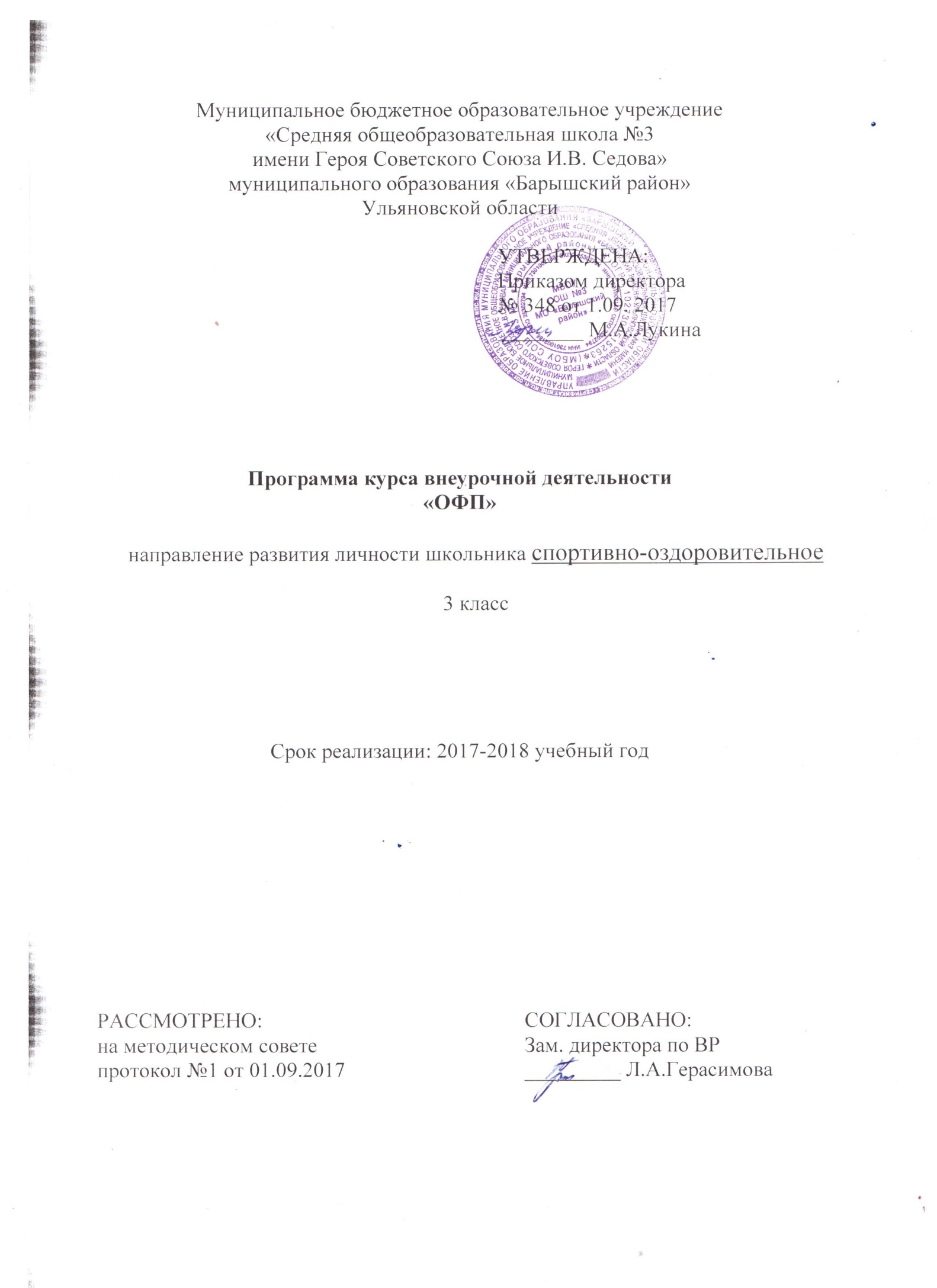 Результаты освоения курса внеурочной деятельности.В процессе обучения и воспитания собственных установок и  потребностей в значимой мотивации на соблюдение норм и правил здорового образа жизни, культуры здоровья, у обучающихся формируются познавательные, личностные, регулятивные, коммуникативные универсальные учебные действия.Личностными результатами программы является формирование следующих умений и качеств:Определять и высказывать под руководством учителя самые простые и общие для всех людей правила поведения при сотрудничестве (этические нормы);Готовность и способность обучающихся к саморазвитию, сформированность мотивации к учению и познаниюВ предложенных педагогом ситуациях общения и сотрудничества, опираясь на общие для всех простые правила поведения, делать выбор, при поддержке других участников группы и педагога, как поступить.Сформированность основ российской, гражданской идентичностиМетапредметными результатами программы является формирование следующих универсальных учебных действий (УУД):Регулятивные УУД:Определять и формулировать цель деятельности на занятии с помощью учителя.Проговаривать последовательность действий.Учить высказывать своё предположение (версию) на основе работы с иллюстрацией, учить работать по предложенному учителем плану.Учиться совместно с учителем и другими учениками давать эмоциональную оценку деятельности класса.2. Познавательные УУД:Делать предварительный отбор источников информации: ориентироваться в источнике информации.Добывать новые знания: находить ответы на вопросы, используя источник информации, свой жизненный опыт.Перерабатывать полученную информацию: делать выводы в результате совместной работы.Преобразовывать информацию из одной формы в другую: составлять рассказы на основе простейших моделей (предметных, рисунков, схематических рисунков, схем); находить и формулировать решение задачи с помощью простейших моделей (предметных, рисунков, схематических рисунков).   3. Коммуникативные УУД:Умение донести свою позицию до других: оформлять свою мысль в устной и письменной речи (на уровне одного предложения или небольшого текста).Слушать и понимать речь других.Совместно договариваться о правилах общения и поведения в школе и следовать им.Учиться выполнять различные роли в группе (лидера, исполнителя, критика).Умение организовывать и проводить досуговые мероприятия (игры).Предметными результатами программы являются:формирование первоначальных представлений о значении   спортивно-оздоровительных занятий  для укрепления здоровья, для  успешной учёбы и социализации в обществе.овладение умениями организовывать здоровьесберегающую жизнедеятельность (режим дня, утренняя зарядка, оздоровительные мероприятия, полезные привычки, подвижные игры и т.д.)Содержание курса внеурочной деятельности с указанием форм организации и видов деятельности 1 раздел  (2 часа) Безопасность нашей жизни и здоровья.    Беседы о безопасном поведении на занятиях, по пути в школу, в школе, на льду, на реке, на морозе. Просмотр и обсуждение фрагмента  обучающего фильма. Экскурсия по территории населённого пункта.2 раздел (4 часа) Как устроен человек.    Основные системы, обеспечивающие жизнедеятельность организма человека. Просмотр и обсуждение фрагмента  обучающего фильма.  Подвижные игры с использованием работы различных частей тела («День и ночь», «Мяч соседу», «Метко в цель», «Охотники и утки»)Игры на развитие  психических процессов (мышления, памяти, внимания, восприятия, речи, эмоционально – волевой сферы личности).3 раздел (6 часов) Почему мы болеем и как не заболеть.Иммунная система человека. От чего зависит иммунитет и как его поддерживать на высоком уровне. Инфекционные заболевания и их профилактика. Просмотр и обсуждение фрагмента  обучающего фильма. Подвижные игры («Класс, смирно», «Перемена мест», «Салки с мячом», «Охраняй капитана»)Строевые упражнения; перестроение.4 раздел (4 часа) Мой ЗОЖ.  Наркотические вещества.  Токсические вещества. Их опасность для человека. Организация самостоятельной двигательной деятельности. Просмотр и обсуждение фрагмента  обучающего фильма.  Подвижные игры на свежем воздухе («Прятки», «Салки», «Птица без гнезда», «Мы-весёлые ребята»). Пальчиковые игры.5 раздел (18 часов) Движение -  жизнь.    Спортивные игры. Основы правил игры в баскетбол, футбол. Просмотр и обсуждение фрагмента  обучающего фильма.   Подвижные игры на основе спортивных игр («Школа мяча», «Мяч – соседу», «Гонка мячей по кругу», «Мяч - капитану», «Не давай мяча водящему» , «Метко в цель»,  мини-футбол, мини-баскетбол). Эстафеты на санках.  Лыжные гонки.     Игры – эстафеты.  Праздник «Папа, мама, я – спортивная семья».Виды организации внеурочной деятельности:  спортивно-оздоровительная деятельность.Формы организации внеурочной деятельности: посещение спортивных секций, проведение бесед по охране труда и здорового образа жизни, спортивные праздники.Тематическое планирование№ п/пНаименование разделов и дисциплинВсего час.В том числеВ том числе№ п/пНаименование разделов и дисциплинВсего час.теоретические занятияпрактическиезанятияIВведение.  Безопасность нашей жизни и здоровья.211анкетированиеIIКак устроен человек422викторинаIIIПочему мы болеем и как не заболеть633викторина IVМой ЗОЖ422анкетированиеV Движение -  жизнь 18414тестирование,праздникИтого: 341222№п/пТема занятияКоличество часов№п/пТема занятияКоличество часовВведение.  Безопасность нашей жизни и здоровья.1Как устроен человек1Подвижные игры1Как устроен человек1Подвижные игры1Почему мы болеем и как не заболеть1Подвижные игры1Почему мы болеем и как не заболеть1Подвижные игры1Почему мы болеем и как не заболеть1Подвижные игры1Мой здоровый образ жизни1Подвижные игры1Мой здоровый образ жизни1Подвижные игры1Движение -  жизнь.1Подвижные игры1Подвижные игры1Подвижные игры1Движение -  жизнь.1Подвижные игры1Подвижные игры1Подвижные игры1Подвижные игры1Подвижные игры1Движение -  жизнь1Подвижные игры1Подвижные игры1Подвижные игры1Подвижные игры1Подвижные игры1Игры- эстафеты1Итоговое занятие.1Мой здоровый образ жизни1